臺北市北投區文化國民小學 111學年度 年級第 1 學期 __藝音__領域教學計畫  編寫者： 藍慧如         ․課程設計應適切融入融入議題請依下列顏色，在【單元名稱】中標示教學進度   【性別平等】、【人權】、【品德】、【生命】、【法治】、【科技】、【資訊】、【能源】、【安全】、【防災融入AED】、【戶外】、【生涯規劃】、【家庭】、【閱讀素養】、【多元文化】、【國際教育】、【原住民族教育】。另【本土語言】(至少一節)、【交通安全教育】、【環境及海洋教育-海洋】、、臺北市北投區文化國民小學 111 學年度六 年級第 2 學期 _藝音_領域教學計畫  編寫者：  藍慧如        課程設計應適切融入融入議題請依下列顏色，在【單元名稱】中標示教學進度   【性別平等】、【人權】、【品德】、【生命】、【法治】、【科技】、【資訊】、【能源】、【安全】、【防災融入AED】、【戶外】、【生涯規劃】、【家庭】、【閱讀素養】、【多元文化】、【國際教育】、【原住民族教育】。另【本土語言】(至少一節)、【交通安全教育】、【環境及海洋教育-海洋】、、課程目的本冊的內容分為「藝想新世界」、「表演任我行」、「音樂美樂地」三個大單元，在音樂與表演藝術部分:「表演任我行」希望學生能認識舞台的起源、發展與活動，並比較中西戲劇的不同，並能欣賞傳統戲曲與西方歌劇不同元素及創作。「音樂美樂地」則透過許多歌曲、欣賞與創作，讓學生認識大調小調及中西音樂文化風格之美。學習背景分析及銜接處理延續之前的樂理基礎、直笛基本吹奏及基本的古典音樂(戲劇)欣賞能力，進而欣賞傳統戲曲、西方戲劇與個人表現能力。學期學習目標1. 能於欣賞戲劇演出的同時，體察幕後工作人員的辛勞與創意。2.透過製作創意小舞臺瞭解舞臺的形式與空間分布。3.認識舞臺的形式與設計概念。4.探究不同時期的文化背景對舞臺空間及設計所帶來的影響。5.發揮創意與巧思，發現隱藏在校園中的舞臺空間。6.探索東西方戲曲和歌劇的內涵、起源、及對表演藝術的影響與表演形式。7.認識戲曲和歌劇的魅力及對東西方表演藝術所造成的影響並透過觀賞與討論，瞭解戲曲與歌劇的異同。 8.利用圖像紀錄、創作藉以呈現樂曲素材的特質。9.瞭解點線面相關作品中的音樂元素運用。10.了解圖像運用於音樂中的素材效果與特質。11.認識「輪旋曲」曲式。12.觀察與討論〈鬥牛士進行曲〉的風格、特色，探索富有西班牙風味美感曲子。13.鑑賞應用科技媒材或與音樂點線面相關的作品，分享創作構思及美感感受。14.欣賞不同時期、地區與文化的經典作品，如：各國民歌、世界音樂、西洋古典音樂。 15.運用習得的音樂要素（反覆與模進）進行曲調創作。 16.熟練與他人共同唱奏，能融合樂器音色達到音樂的和諧感。. 17.認識不同反覆記號標示。18.認識傳統戲曲VS西方歌劇曲風，並能說出不同音樂之表現與美感。19.欣賞不同時期、地區與文化的經典作品，如：傳統戲曲、西洋歌劇、世界音樂、習唱不同文化風格的歌曲。20.瞭解音樂作品與社會環境的關連，如：宗教音樂、環境音樂、流行音樂。21.以固定唱名或首調唱名演唱歌曲22.認識管弦樂團、認識國內外不同音樂展演團體的演出，透過討論文字表述等方式與他人分享。23.籌劃、演練及呈現音樂展演，以表現合作學習成果。教材來源六上翰林藝文教材及部分自編週次日期單元/主題名稱融入議題節數對應能力指標學習目標教學重點評量方式備註週次日期單元/主題名稱融入議題節數對應能力指標學習目標教學重點評量方式備註8/28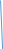 10/08參、音樂美樂地一、音樂藝術點線面            /【人權】【生涯規劃】【家庭】61-3-11-3-22-3-82-3-92-3-103-3-121將音樂中的變化和圖像符號結合，培養視覺和音樂連結的能力。2能透過有趣的「圖像」詮釋音樂中的點、線、面。3能辨別與創造不同的音樂圖像。4能以圖像欣賞或聯想音樂中的「點」、「線」、「面」。5能依不同的音樂聯想並辨認出各自的圖形線條。1. 能認識斷音。2.能正確詮釋出歌曲中的圓滑音及斷音。3.能演唱歌曲〈踏雪尋梅〉。1能欣賞〈鬥牛士進行曲〉。2能以直笛吹奏高音升Do的曲子。3能哼唱主題與副題曲調，並感受樂曲中英勇豪邁與優美曲調。4能認識「輪旋曲」。5能以擊樂器合奏〈鬥牛士進行曲〉。6能以擊樂器配合〈鬥牛士進行曲〉音樂演奏。7能以直笛正確吹奏出高音升Do的曲子。1教師播放音樂圖像的曲調，學生聆聽完後，教師說明線條、點狀與音樂之間的關聯2教師說明，音樂的符號是需要長時間的學習，圖像卻容易讓人在短時間內理解體會；而樂曲若透過圖形的詮釋，更能讓我們體會到音樂的內涵。3聆聽音樂後，依據自己聆聽音樂的感覺下去創作樂譜的圖像。4學生上臺展示自己創作的音樂圖像並解釋是依據何種動機（如音型、節奏、強弱、高低）創作圖形。1複習圓滑線的意義。2說明斷音的寫法及其意義3教師彈奏或播放〈踏雪尋梅〉的音樂。1欣賞〈鬥牛士進行曲〉。2認識比才3.認識「輪旋曲」。發源於法國，主題常在幾個不同的副題中穿插出現，讓人有周而復始的感覺。4以簡易的敲擊樂器進行合奏，以了解〈鬥牛士進行曲〉的進行曲式。以簡易的擊樂器進行合奏1.認識「輪旋曲」。發源於法國，主題常在幾個不同的副題中穿插出現，讓人有周而復始的感覺。2.以簡易的擊樂器進行合奏，以了解〈鬥牛士進行曲〉的進行曲式。念唱練習發表實際演練10/0912/03參、音樂美樂地二、中西的音樂藝術【性別平等】【本土語言】81-3-12-3-93-3-111能認識傳統戲曲：京劇2欣賞京劇〈草船借箭〉。1能認識傳統戲曲：歌仔戲。2欣賞歌仔戲〈回窯〉。1.能演唱二部合唱曲《小小世界》。2.能認識a小調音階。3.能辨別大調與小調的曲調。能分辨傳統戲曲、歌劇有何異同。1能欣賞與吹奏〈魔笛〉中的〈銀鈴〉片段。2能認識G大調、D大調與F大調。3能正確寫出G大調、D大調、F大調調號。4能聽辨不同調性的曲調。1能分辨東方傳統戲曲及西方歌劇。2能認識新年或春節應景音樂。3能認識鋼琴的構造、發聲的原理。4能欣賞雙鋼琴曲〈歡樂中國節〉。1能認識耶誕節的由來。2能演唱歌曲〈Deck the Halls〉。3能創作符合〈Deck the Halls〉歌曲意境的歌詞。1認識D大調音階。2用首調和固定唱名演唱D大調音階。3用直笛吹奏D大調曲調。4能認識並分辨反覆與模進音。5能創作反覆與模進音歌曲。6能用直笛吹奏曲調。7能用自己最自然的聲音演唱歌曲。8能從歌曲旋律中感受到音樂快樂的情緒。9能演唱歌曲〈幸福的孩子愛唱歌〉。10能知道反覆記號的演唱順序。1能演唱歌曲〈幸福的孩子愛唱歌〉。2能知道反覆記號的演唱順序。1教師簡易介紹幾種歌仔戲常見的曲牌音樂。2介紹這首七字調及〈回窯〉故事內容3當傳統戲曲換上新包裝，改編以流行樂的編曲手法，大膽將傳統戲曲旋律或唱腔融合電子樂，節奏與歌曲情緒充分契合，而呈現出穿越傳統與現代間的經典之作。1歌劇相關演出資料2教師請學生發表歌劇演出包含了哪些元素（音樂、戲劇、舞蹈、燈光）3 教師介紹詠嘆調：在歌劇中音樂形式之一 4介紹音樂家——莫札特。5 請學生共同討論傳統戲曲、歌劇有何異同。1〈銀鈴〉音樂請學生聆聽。2解說〈銀鈴〉為歌劇《魔笛》中的歌曲。樂曲合奏3.教師將學生分為二組，一組吹第一部直笛曲調，一組吹第二部直笛曲調。6複習口風琴彈奏技巧。7指導學生以口風琴吹奏第三部曲調。8學生分為三組，依曲譜吹奏出正確曲調。9分組表演，相互觀摩。10教師複習C大調、G大調、D大調、F大調音階。1教師請學生練習寫調號。2欣賞雙鋼琴曲〈歡樂中國節〉3演唱〈Deck the Halls〉　　1認識D大調音階。2用首調和固定唱名演唱D大調音階。3用直笛吹奏D大調曲調。4介紹反覆與模進。5.教師（或學生）以直笛吹奏反覆音，請學生吹奏出相同的反覆音的樂句。1.教師彈奏或播放〈幸福的孩子愛唱歌〉的音樂。學生視譜或寫譜，並聆聽曲調。2教師介紹反覆記號在音樂上的功用（省略重覆譜寫樂譜的必要）與反覆記號的演唱順序。念唱練習發表實際演練11/03、11/04期中評11/19體表會11/21體表會補假12/041/14參、音樂美樂地三、聽音樂說故事             /【生涯規劃】【性別平等】【家庭】【資訊】61-3-22-3-82-3-92-3-103-3-113-3-121 能欣賞管弦樂曲〈彼得與狼〉（Peter and the Wolf）。2能說出〈彼得與狼〉的故事情節。3能聽出每個主題音樂所代表的角色及演奏樂器。1能欣賞並哼唱《A大調單簧管協奏曲》（K.622）第三樂章的曲調。2能認識單簧管的音色。3能認識協奏曲的意義及複習輪旋曲。4能說出單簧管的音色特色。5能認識單簧管和單簧管的家族。1認識音樂會的禮儀。2分享欣賞音樂的方式，培養正當的休閒活動。3能演唱二部合唱歌曲〈美麗的草原〉。4能感受歌曲中輕快旋律。1教師播放各種角色主題音樂，並進行角色提示。2出示樂器圖片，請學生將各角色與樂器圖片進行配對。3認識管弦樂團4教師介紹管弦樂演奏時安排的位置，並利用樂器圖片與錄製各樂器聲音，幫助學生具體認識管弦樂。1樂曲欣賞——《A大調單簧管協奏曲》。2認識樂器——單簧管。3介紹音樂主題館：奇美博物館。館中有各國古樂器（大鍵琴）、自動演奏樂器（音樂盒）的收藏，可藉此認識音樂與工業技術發展的關係。1分享音樂活動：藉由發表家人的音樂活動，介紹正當的休閒嗜好。2歌曲教唱，教師播放音樂歌曲〈美麗的草原〉，學生跟隨音樂，手指著樂譜歌詞靜聽。3教師播放音樂歌曲，學生視譜或寫譜，並再次聆聽曲調。表演評量發表1/2元旦補假1 日
1/10、1/11期末評量1/13新春揮毫1/15-1/21總複習11/19休業式1/20彈性放假寒假開始課程目的為即將畢業的孩子用自行設計的班歌及活動，音樂及律動表達對師長、同學的愛，並留下美好的回憶。學習背景分析及銜接處理將已有的音樂基礎再複習並多一些國際文化的刺激學期學習目標1.演唱不同時期、地區與文化的經典作品（各國民歌）2.不同地區民謠歌曲欣賞與演唱。3.認識傳統樂器編制與種類。4.認識地域、文化與音樂之交互關係，並瞭解文化、歷史對音樂作品的影響。5.比較不同文化的音樂特質。6.運用習得的音樂要素進行曲調、節奏創作。7.熟練與他人共同唱、奏時能融合音色達到音樂的和諧感。8.認識樂曲的大調與小調。9.透過討論、分析、批判等方式，表達自己對樂曲的審美經驗與見解。10.認識速度記號、變奏曲。11感受樂曲大小調的音樂情緒。12藉由不同的舞曲形式，感受音樂的豐富性。13使用音樂專門術語，描述樂曲的組織與特徵。14分享欣賞音樂的正確態度，培養正當的休閒活動。15運用歌唱技巧，如：呼吸、共鳴、表情演唱歌曲。16嘗試與探索各種不同的音源（含電子樂器），激發創作的想像力。17運用各種音樂相關的資訊，輔助音樂的學習與創作，並培養參與音樂活動的興趣。18選擇個人感興趣的音樂主題，蒐集相關資訊，以口述或文字與他人分享。19透過音樂元素的整合完成畢業活動及班歌的設計及表演。教材來源六下翰林藝文教材及部分自編週次日期單元/主題名稱融入議題節數對應能力指標學習目標教學重點評量方式備註週次日期單元/主題名稱融入議題節數對應能力指標學習目標教學重點評量方式備註2/133/25參．音樂美樂地一．跨「樂」世界              /【資訊】【人權】【性別平等】二．民歌唱遊趣           /【人權】【性別平等】【本土語言】62-3-72-3-103-3-121欣賞、體驗不同地區的當地音樂風格。2區分每種不同的音樂演奏方式與類型。3演唱二部合唱曲〈小小世界〉。4能說出反覆記號的意義。5寫出反覆記號的正確演唱順序。6欣賞〈瑤族舞曲〉。7認識中國傳統樂器。8演唱歌曲〈散塔盧其亞〉。9認識「安徽」、「鳳陽」和「花鼓」等名詞意義。10學會演唱安徽民謠〈鳳陽花鼓〉。11利用網路搜尋鄰近國家中的花系列民謠歌曲並分享其音樂特色。12能正確搜尋到資料並分享音樂，並說明其音樂特色。1 收集各地區主要的音樂特色、音樂類型或特色樂器，藉由影片的欣賞，讓學生以「音樂」的方式來環樂世界。2教師教唱音樂歌曲〈小小世界〉。3認識反覆記號4教師播放由古箏演奏的《十面埋伏》音樂片段，引導學生感受音樂描繪出古代楚漢相爭、殘骸戰爭的過程。5 教師播放電影海角七號《野玫瑰》其音樂配樂由二胡拉奏出不同的東方風情。6欣賞民族樂器合奏曲《瑤族舞曲》。7介紹義大利的地理位置、風土民情。8聆賞教學CD演唱。9歌曲教唱——〈散塔廬其亞〉10歌曲教唱——〈鳳陽花鼓〉11教師請學生舉例說明曾聽過哪些以「花」為名的音樂（杜鵑花、茉莉花、魯冰花、菊花台、野玫瑰、菩提樹等）。12教師說明不管古今（民謠或流行曲），其實許多名曲都喜歡以花為題，而譜寫出不少好聽的「花」曲。13教師播放中國民謠〈茉莉花〉請學生聆聽。念唱練習實際演練3/265/06參．音樂美樂地三．音樂新「視」界             /【性別平等】61-3-32-3-82-3-92-3-101欣賞〈胡桃鉗組曲〉並分辨各段舞曲的主題。2認識作曲家柴科夫斯基（Pyotr Il'yich,Tchaikovsky, 1840-1893）。3認識速度記號。4欣賞〈小星星變奏曲〉。5認識變奏曲曲式。6哼唱〈小星星變奏曲〉主題旋律。7聽出〈小星星變奏曲〉各段不同的變奏。8能改變主題的音高與節奏，創作簡易的變奏曲。9能哼唱或以直笛吹奏出自己的創作。10能做出正確的發聲練習。11能了解〈夏夜鄉居〉的調性是C大調與認識反始記號。12能運用正確的方法演唱歌曲〈夏夜鄉居〉，並體會歌詞意境。13能用直笛吹奏高音Fa、高音Sol和高音La。14能用直笛吹奏斷奏和圓滑奏。15能將斷奏與圓滑奏記號運用在樂曲上16能認識a小調音階。17能辨別大調與小調的曲調。18能演唱a小調的二部合唱曲〈我的小笛子〉。19能感受小調曲調的不同。20能用直笛吹奏各曲調。21能分辨出C大調、G大調、F大調、a小調。1教師播放由管弦樂團所演奏的《胡桃鉗組曲》片段，請學生聆聽。2教師播放〈小序曲〉，請學生聆聽，並讓學生哼唱〈小序曲〉的主題。3教師播放〈進行曲〉，請學生聆聽，並讓學生哼唱〈進行曲〉的主題。請學生發表聆聽感受。4直笛教學5複習第壹單元「謝謝你的愛」的斷奏與圓滑奏。6認識節拍器。7認識速度記號。樂曲欣賞——《小星星變奏曲》1.認識「變奏曲」曲式，變奏曲主題的來源有三種：2.歌謠的旋律3.名曲的片段4.作曲家自己的創作。表演評量念唱練習態度評量4/4 兒童節4/5清明節
4/20、4/21期中評量5/76/17參．音樂美樂地四．愛的樂章            /【性別平等】61-3-32-3-82-3-92-3-101表達出對師長、同學及親友的愛。2演唱歌曲〈愛的真諦〉。3吹出斷奏與圓滑奏。4能說出「鋼琴詩人」蕭邦的概略生平。5能哼唱欣賞曲〈E大調離別練習曲〉的旋律。6能簡明說明蕭邦〈E大調離別練習曲〉曲式。7能演唱歌曲〈等待春天〉。8能依從反覆記號演唱歌曲。9能從演唱歌曲中感受音樂帶來的希望與樂觀積極態度。10能以「既有曲調」創作出新的歌詞。11能以「既有歌詞」創作出新的曲調。12能以分組方式，小組共同創作出新的節奏、歌詞、曲調歌曲。13能上台發表與分享該小組的畢業創作歌曲1歌曲教唱——〈愛的真諦〉2練習本曲的附點節奏，並注意曲子的連結拍。3樂曲欣賞——〈離別曲〉4歌曲教唱，教師播放音樂歌曲〈等待春天〉，學生跟隨音樂，手指著樂譜歌詞靜聽。5教師播放音樂歌曲，學生視譜或寫譜，並再次聆聽曲調。6小小作曲家：學生可選擇一首最喜愛的歌曲，重新賦予新風貌，在每一首樂曲在八個句子中只更改其中兩句（可從歌詞、節奏、旋 上面改變皆可），試著創作練習。實作評量態度評量表演評量實際演練5/27遊藝會
5/29遊藝會補假一日
6/6-7六年級畢業考6/18-6/24總複習1實際演練6/20-216/25-6/30